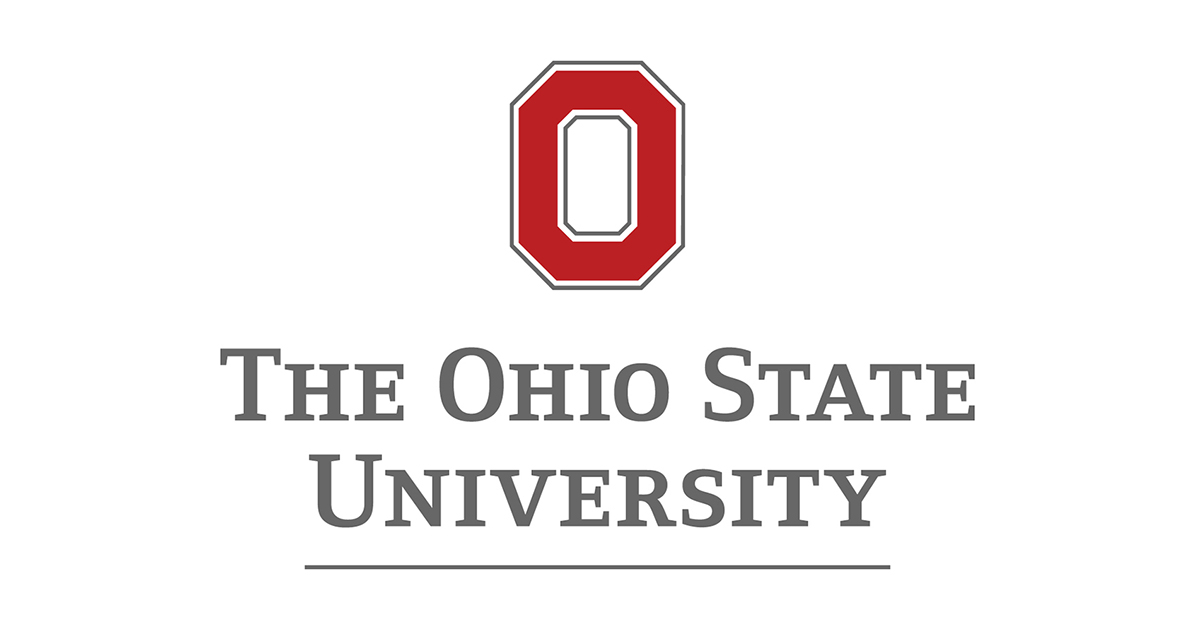                            TalkAbroad ReflectionDepartment of Spanish & PortugueseSPAN 1101 – SPAN 2202Autumn 2016Name:  _____________________________________      Date: _____________________________________1.   What was the name of your conversation partner? What is his/her country of origin? [Please type directly into the text box, which you can expand downward for more space, as needed.]2.   Identify 3-5 ideas that you discussed with your conversation partner. Which topic did you find to be the most interesting in your conversation? Why? [Expand text boxes downward for more space, as needed.]Summary of 3-5 ideasMost interesting topic & Why 3.   Provide 3 new words or phrases you learned during the conversation. What do they mean and how would you use them in a sentence?4.   During your conversation, briefly describe one thing you learned about your conversation partner’s culture. Did it surprise you? Why or why not? How does this compare and/or contrast with your own culture? 5.    Besides verbal communication, what other ways did you communicate (e.g., gestures, facial expressions, drawings, etc.)? Did you notice yourself relying more, less, or the same on nonverbal communication while speaking in Spanish than you normally do in your native language?6.   The following questions ask you to reflect on several aspects of your ability to effectively communicate during the 30-minute conversation. Answer each question based on the instructions provided. a.	Based on your own perception, evaluate your overall experience for this particular conversation. Do you feel it was a successful experience? Why or why not?b.	Did you understand everything? Were you understood completely by your partner? Explain.c.	What was difficult and what was easy to communicate during this conversation? 7.	After reflecting on the overall “strengths and weaknesses” of your conversation, what will you do the same in future conversations? What will you do differently? (Provide 1-2 comments for each.)        Keep the same      Modifications for future conversations 8.	Do you have any general comments or questions about your experience? If yes, please use the space provided below. If not, write “N/A”.New WordMeaningExample of how you use it in a sentenceModelo: chuncheA word used in Costa Rica to mean “thing”.e.g., Llevo una maleta llena de chunches. 1.  2.  3.  